WHAT? The Principal Investigator (PI) is responsible for submitting a Final Report for any study approved by SRC and/or IRB that has been finalized. Write a comprehensive report communicating information on the findings and dissemination, changes, and also issues, if applicable. WHEN? It must be submitted when the research project has been completed.Report InformationComplete All Required Fields 	Project Tracking Number	Project Title	Project Period	Report Submission Date	Principal Investigator Name	Co-Investigator Name(s)	Grant Information	Summary	References	Project Changes	Investigators Changes	Study Issues	Dissemination(s)	Future Dissemination(s)	Attachments☐	If Human Subject Research approved by the IRB, complete the HRP 202 Form – Continuing Review Application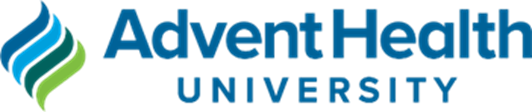 